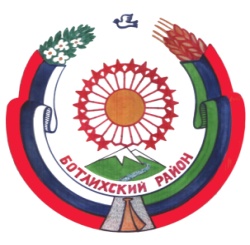 РЕСПУБЛИКА ДАГЕСТАНСОБРАНИЕ ДЕПУТАТОВ МУНИЦИПАЛЬНОГО РАЙОНА «БОТЛИХСКИЙ РАЙОН»368970; ул. Центральная, 130, с. Ботлих, Ботлихский район, Республика Дагестан                                                                                           Решение №4четвертого заседания Собрания депутатов муниципальногорайона «Ботлихский район»   седьмого созываот 29 декабря 2020 г.                                                                               с. БотлихО порядке проведения конкурса на замещение должности муниципальной службы в администрации МР «Ботлихский район» В соответствии с Конституцией РФ, Трудовым кодексом РФ, Федеральным законом от 02.03.2007 № 25-ФЗ «О муниципальной службе в Российской Федерации», Законом Республики Дагестан от 11.03.2008 № 9 «О муниципальной службе в Республике Дагестан» в целях обеспечения конституционного права граждан Российской Федерации на равный доступ к муниципальной службе Собрание депутатов МР «Ботлихский район» решает:Утвердить:Положение «О порядке проведения конкурса на замещение должности муниципальной службы в администрации МР «Ботлихский район» (приложение № 1);Перечень должностей муниципальной службы в администрации 
МР «Ботлихский район», исполнение должностных обязанностей по которым связано с использованием сведений, составляющих государственную тайну (приложение № 2).Признать утратившим силу решение Собрания депутатов 
МО «Ботлихский район» от 22.01.2009 № 5 «Об утверждении Положения 
«О конкурсе на замещение вакантной должности муниципальной службы в администрации МО «Ботлихский район».Настоящее решение вступает в силу со дня его официального опубликования в районной газете «Гьудуллъи - Дружба».                         Глава  муниципального района                                                   Р.С. Гамзатов          Председатель   Собрания   депутатов                                                      М.О. ОмаровПРИЛОЖЕНИЕ №1к решению СД 
МР «Ботлихский район»        от 29 декабря 2020 г. №4__ПОЛОЖЕНИЕо порядке проведения конкурса на замещение должности муниципальной службы в администрации МР «Ботлихский район»1. Настоящим Положением определяются порядок и условия
проведения конкурса на замещение должности муниципальной
службы в администрации МР «Ботлихский район» (далее - вакантная должность). Конкурс на замещение должности (далее - конкурс) обеспечивает конституционное право граждан Российской Федерации на равный доступ к муниципальной службе, а также право муниципальных служащих (далее - служащие) на должностной рост на конкурсной основе.2.	 Конкурс объявляется по решению главы МР «Ботлихский район» при наличии вакантной должности муниципальной службы, замещение которой в соответствии с действующим законодательством и настоящим Положением может быть произведено на конкурсной основе при отсутствии резерва кадров в администрации МР «Ботлихский район».3. Конкурс не проводится:а) при назначении на замещаемые на определенный срок полномочий должности муниципальной службы, учреждаемые для непосредственного обеспечения исполнения полномочий лица, замещающего муниципальную должность. Такие должности муниципальной службы замещаются муниципальными служащими путем заключения трудового договора на срок полномочий указанного лица.б) при заключении срочного трудового договора;в) при переводе муниципального служащего на иную должность муниципальной службы в администрации МР «Ботлихский район» по письменному заявлению муниципального служащего в соответствии с квалификационными требованиями к указанной должности;г) при назначении муниципального служащего на иную должность муниципальной службы в случае невозможности в соответствии с медицинским заключением исполнения им должностных обязанностей по замещаемой должности муниципальной службы, сокращения замещаемой им должности или изменения структуры администрации МР «Ботлихский район»;д) при назначении на должность муниципальной службы муниципального служащего (гражданина), состоящего в кадровом резерве, сформированном на конкурсной основе;е) при назначении на отдельные должности муниципальной службы, исполнение должностных обязанностей по которым связано с использованием сведений, составляющих государственную тайну, по утвержденному перечню должностей;ж) при назначении на должности муниципальной службы помощника и пресс-секретаря главы администрации.4. Конкурс может не проводиться:а) при назначении на должности муниципальной службы, относящиеся к высшей, главной и младшей группам должностей муниципальной службы, по решению главы МР «Ботлихский район».5. Право на участие в конкурсе имеют граждане Российской Федерации, достигшие возраста 18 лет, владеющие государственным языком Российской Федерации и соответствующие установленным квалификационным требованиям к вакантной должности муниципальной службы.6. Конкурс проводится в два этапа. На первом этапе администрация 
МР «Ботлихский район» публикует объявление о приеме документов для участия в конкурсе в официальном печатном издании - районной газете «Гьудуллъи-Дружба», а также размещает информацию о проведении конкурса на сайте администрации МР «Ботлихский район».В публикуемом объявлении о приеме документов для участия в конкурсе указываются наименование вакантной должности муниципальной службы, требования, предъявляемые к претенденту на замещение этой должности, место и время приема документов, подлежащих представлению в соответствии с пунктом 7 настоящего Положения, срок, до истечения которого принимаются указанные документы, а также сведения об источнике подробной информации о конкурсе (телефон, факс, электронная почта администрации МР «Ботлихский район», ответственное лицо).7.Гражданин Российской Федерации, изъявивший желание
участвовать в конкурсе, представляет в конкурсную комиссию администрации МР «Ботлихский район»:а) личное заявление на имя председателя конкурсной комиссии администрации МР «Ботлихский район»;б) заполненную и подписанную анкету по форме, утвержденной Правительством Российской Федерации, с фотографией;в) копию паспорта или заменяющего его документа (соответствующий документ предъявляется лично по прибытии на конкурс);г) документы, подтверждающие необходимое профессиональное образование, стаж работы и квалификацию:копию трудовой книжки, заверенную нотариально или кадровой службой по месту службы (работы), и (или) сведения о трудовой деятельности, оформленные в установленном законодательством Российской Федерации порядке, и (или) иные документы, подтверждающие служебную (трудовую) деятельность гражданина (за исключением случаев, когда служебная (трудовая) деятельность осуществляется впервые);копии документов об образовании и о квалификации, а также по желанию гражданина копии документов, подтверждающих повышение или присвоение квалификации по результатам дополнительного профессионального образования, документов о присвоении ученой степени, ученого звания, заверенные нотариально или кадровой службой по месту службы (работы);д) документ об отсутствии у гражданина заболевания, препятствующего поступлению на муниципальную службу или ее прохождению;е) иные документы, предусмотренные законодательством о муниципальной службе.8. Гражданин, изъявивший желание участвовать в конкурсе, направляет заявление на имя председателя конкурсной комиссии, с приложением указанных в пункте 7 документов. Ответственный сотрудник администрации МР «Ботлихский район» регистрирует заявление кандидата в журнале учета участников конкурса и обеспечивает ему получение документов, необходимых для участия в конкурсе.9. Все необходимые для участия в конкурсе документы должны быть представлены в администрацию МР «Ботлихский район» в течение 21 календарного дня со дня объявления об их приеме. На основании представленных документов конкурсная комиссия принимает решение о допуске кандидатов к участию в конкурсе.Несвоевременное представление документов, представление их не в полном объеме или с нарушением правил оформления без уважительной причины являются основанием для отказа гражданину в их приеме. При наличии уважительной причины руководитель либо председатель конкурсной комиссии вправе перенести сроки их приема.Претендент на замещение должности муниципальной службы, не допущенный к участию в конкурсе или не прошедший по конкурсу, вправе обжаловать это решение в соответствии с законодательством Российской Федерации.10.	Решение о дате, месте и времени проведения второго этапа конкурса принимается конкурсной комиссией после проверки достоверности сведений, представленных претендентами на замещение должности муниципальной службы.11.Достоверность сведений, представленных гражданином на имя председателя конкурсной комиссии, подлежит проверке с его согласия.Отсутствие согласия гражданина на проведение проверки достоверности сведений, представленных им в конкурсную комиссию, является основанием для отказа в его допуске к участию в конкурсе.Проверка достоверности сведений, представленных муниципальным служащим, осуществляется только в случае его участия в конкурсе на замещение должности муниципальной службы, относящейся к высшей группе должностей муниципальной службы. В случае установления в ходе проверки обстоятельств, препятствующих в соответствии с федеральными законами и другими нормативными правовыми актами Российской Федерации поступлению гражданина на муниципальную службу, он информируется в письменной форме о причинах отказа в участии в конкурсе.12. Гражданин не допускается к участию в конкурсе в связи с его несоответствием квалификационным требованиям к должности муниципальной службы, а также в связи с ограничениями, установленными законодательством Российской Федерации и РД о муниципальной службе для поступления на муниципальную службу и ее прохождения.13. Если в результате проведения конкурса не были выявлены кандидаты, отвечающие квалификационным требованиям к должности муниципальной службы, на замещение которой он был объявлен, глава 
МР «Ботлихский район» может принять решение о проведении повторного конкурса.14. Глава МР «Ботлихский район» не позднее чем за 7 календарных дней до начала второго этапа конкурса направляет сообщения о дате, месте и времени его проведения гражданам, допущенным к участию в конкурсе (далее - кандидаты).При проведении конкурса кандидатам гарантируется равенство прав в соответствии с Конституцией Российской Федерации и федеральными законами.15. Для проведения конкурса распоряжением администрации 
МР «Ботлихский район» образуется конкурсная комиссия, действующая на постоянной основе. В администрации МР «Ботлихский район» могут быть образованы несколько конкурсных комиссий для различных категорий и групп должностей муниципальной службы.В состав конкурсной комиссии должны входить глава МР «Ботлихский район» и (или) уполномоченные им муниципальные служащие (в том числе из подразделений по вопросам муниципальной службы и кадров, начальник отдела и (или) управления в структуре которого на вакантную должность объявлен конкурс, без права решающего голоса), а также представители других органов и организаций, приглашаемые по запросу представителя нанимателя в качестве независимых экспертов - специалистов по вопросам, связанным с муниципальной службой, без указания персональных данных экспертов. Число независимых экспертов должно составлять не менее одной четверти от общего числа членов конкурсной комиссии.16. Конкурсная комиссия является коллегиальным органом, который формируется для организации и проведения конкурсов.18. Конкурсная комиссия состоит из председателя, заместителя председателя, секретаря и членов комиссии. Количество членов конкурсной комиссии с учетом независимых экспертов должно составлять не менее 6 человек.19. Заседание конкурсной комиссии считается правомочным, если на нем присутствует не менее двух третей от общего числа ее членов. Решения конкурсной комиссии по результатам проведения конкурса принимаются открытым голосованием простым большинством голосов ее членов, присутствующих на заседании.20. В ходе проведения конкурса конкурсная комиссия оценивает кандидатов на основании представленных ими документов.21. Для оценки профессиональных и личностных качеств кандидатов на вакантную должность муниципальной службы на втором этапе конкурса конкурсная комиссия может применять методы:- тестирование;- анкетирование;- проведение групповых дискуссий;- написание реферата;- индивидуальное собеседование и другие.Применение всех перечисленных методов не является обязательным. Необходимость, а также очередность их применения при проведении конкурса определяется конкурсной комиссией. В случае выявления победителя конкурса на вакантную должность только одним из них (например, тестирование) конкурс может считаться завершенным.Тестирование кандидатов на конкретную вакантную должность муниципальной службы проводится по подготовленному заранее единому перечню теоретических вопросов.Тесты составляются на базе квалификационных требований к должности муниципальной службы и других положений должностного регламента по этой должности, установленных действующим законодательством.Кандидатам на вакантную должность муниципальной службы предоставляется одно и то же время для подготовки письменного ответа.Оценка результатов тестирования проводится конкурсной комиссией по количеству правильных ответов в отсутствие кандидата.Проведение дискуссий базируется на заранее подготовленных практических вопросах - конкретных ситуациях.Кандидаты на вакантную должность муниципальной службы получают одинаковые практические задания и располагают одним и тем же временем для подготовки устного (письменного) ответа.Затем конкурсная комиссия проводит дискуссию с кандидатом. Оценка и отбор кандидата на вакантную должность муниципальной службы с учетом результатов ответа и участия в дискуссии осуществляется конкурсной комиссией в отсутствие кандидата.Для написания реферата рекомендуется использовать вопросы, связанные с исполнением должностных обязанностей и полномочий по должности муниципальной службы, на замещение которой претендуют кандидаты. Темы рефератов определяет управление (отдел), в котором имеется вакантная должность.Кандидаты на вакантную должность муниципальной службы пишут реферат на одинаковую тему и располагают одним и тем же временем для его подготовки.Конкурсная комиссия оценивает в отсутствие кандидата рефераты по качеству и глубине изложения материала, полноте раскрытия вопросов.22. При оценке профессиональных и личностных качеств кандидатов конкурсная комиссия исходит из соответствующих квалификационных требований к должности, на замещение которой проводится конкурс, и других положений должностной инструкции, связанных с исполнением обязанностей по этой должности, а также иных положений, установленных законодательством Российской Федерации и РД о муниципальной службе.23. Решением комиссии определяется победитель конкурса путем проведения открытого голосования простым большинством голосов ее членов, присутствующих на заседании. При голосовании мнение членов комиссии выражается словами «за» или «против». При равенстве голосов решающим является голос председателя конкурсной комиссии. Решение принимается в отсутствие кандидата и является основанием для назначения его на должность муниципальной службы либо отказа в таком назначении.Результаты голосования и решение конкурсной комиссии заносятся в протокол заседания, который подписывается всеми членами комиссии, присутствовавшими на заседании. Протокол заседания конкурсной комиссии ведется секретарем конкурсной комиссии в свободной форме.24.В случае отказа кандидата, победившего в конкурсе, заключить трудовой договор на вакантную должность, комиссия вправе предложить вакантную должность следующему кандидату, получившему наибольшее количество голосов.25. Результаты голосования конкурсной комиссии оформляются решением, которое подписывается председателем, заместителем председателя, секретарем и членами комиссии, принявшими участие в заседании.26. По результатам конкурса издается распоряжение администрации 
МР «Ботлихский район»:-о назначении победителя конкурса на вакантную должность муниципальной службы и заключается трудовой договор с победителем конкурса;-о включении кандидата на вакантную должность муниципальной службы в кадровый резерв, в случае принятия такого решения.27. Кандидатам, участвовавшим в конкурсе, сообщается о результатах конкурса в письменной форме в течение 5 календарных дней после завершения конкурса.28. Документы претендентов на замещение должности муниципальной службы, не допущенных к участию в конкурсе, и кандидатов, участвовавших в конкурсе, могут быть им возвращены по письменному заявлению в течение трех лет со дня завершения конкурса. До истечения этого срока документы хранятся в администрации МР «Ботлихский район», после чего подлежат уничтожению.29. Все вопросы, не урегулированные настоящим положением, решаются конкурсной комиссией в соответствии с действующим законодательством. ПРИЛОЖЕНИЕ № 2к решению СД 
МР «Ботлихский район»от 29 декабря 2020 г. №4__Переченьдолжностей муниципальной службы в администрации 
МР «Ботлихский район», исполнение должностных обязанностей по которым связано с использованием сведений, составляющих государственную тайнуПервый заместитель главы администрации. Заместитель главы администрации по общественной безопасности.Руководитель аппарата администрации.Начальник отдела безопасности, гражданской обороны и чрезвычайных ситуаций администрации.Главный специалист отдела безопасности, гражданской обороны и чрезвычайных ситуаций администрации.Главный специалист отдела канцелярии администрации.